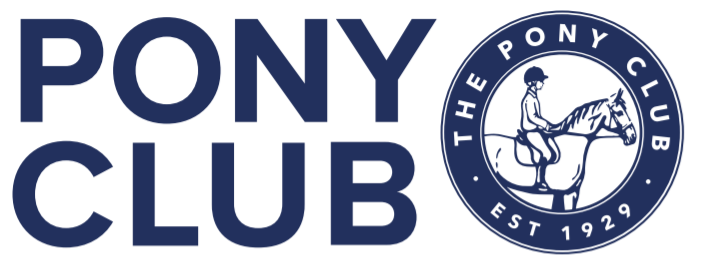 POLO 2024 KINDLY ORGANISED BY THE CAMBRIDGE & NEWMARKET POLO ACADEMYTASTER DAY
By kind permission of Cambridge & Newmarket Polo Club
Address: Cambridge & Newmarket Polo Club, Lode, CB25 9HFDate of event: Friday 31st May 2024Entries Open: 21/5/24Entries Close: 28/5/24Access is through Lode village.What3Words:///study.flashback.tromboneEvent ContactsOrganisers Names & Contact Details:Victoria Lovatt email: ponyclub@camparkpolo.co.uk phone: 07423515574Bethan Hitchman email: bethanhitchman@aol.com phone: 07774457750	Entries Secretary:  Horse- Events all entry queries to www.horse-events.co.uk,  info@horse-events.co.uk Tel: 07962 251696 (not after 7pm please)*There is a grant that may be claimed from the Pony Club for training, if eligible:Either - THE POLO CHARITY GRANT: If the member is in their first season of playing pony club polo and this is their first taster/training event, they may claim up to £25. If this is a subsequent training event they may claim up to £15 during their first season of pony club polo. Or - THE TREVES GRANT: an alternative grant for members who intend playing Jorrocks or Handley Cross on their own ponies and this may be claimed for as many seasons as they play Handley Cross or Jorrocks. The price structure is as above.   The grants are subject to approval by P/C HQ.  If the claim is successful, the money being claimed will be refunded to the account that was used to pay for the event when entering and is paid after the event has taken place.Rider’s Branch Name:          Rider’s Branch Manager:Parents Name:Contact details:					Email:ENTRIES:Cost: £50All entries should be made online using www.horse-events.co.uk. 
For Pony Club entries you will need your membership number and Branch/Centre to enter.

If you need to cancel an entry before the closing date please email info@horse-events.co.uk. IF YOU HAVE ANY DIFFICULTIES ENTERING ONLINE PLEASE DO NOT HESITATE TO CONTACT HORSE- EVENTS Email: Info@horse-events.co.uk Tel: 07962251696 not after 7pmAll entries are subject to a non-refundable booking fee as statedWithdrawals & RefundsIn the event of a member entering and subsequently withdrawing, the expectation must be that the entry fee will not be refunded. However, in some situations some refund may be made at the discretion of the chairman.In the event of cancellation due to weather or other outside factors beyond our control, all money less a £5 admin fee will be refunded.In the event of insufficient entries, all entry money less a £1 admin fee per person will be refunded.ENTRY CONDITIONS:To be run in accordance with Pony Club Polo Rules 2024Please ensure you comply with eligibility and hat tagging rules and have a responsible adult present.Late entries may be accepted at the organiser’s discretion.  Late entry Surcharge: £5 per personPhotographic Rights – competitors and their parents/guardians have given permission for any photographic and/or film or TV footage taken of persons or horses/ponies taking part in Pony Club events to be used and published in any media whatsoever for editorial purposes, press information or advertising by or on behalf of the Pony Club and/or Official Sponsors of the Pony Club.A valid passport and vaccination record must accompany the horse/pony to this event and must be available for inspection if required by event officials. Vaccinations must be in accordance with the Pony Club Polo Rule Book 2024LEGAL LIABILITY:LEGAL LIABILITY  Save for death or personal injury caused by the negligence of the Organisers, or anyone for whom they are in law responsible, neither the Organisers of any event to which these rules apply, nor the Pony Club, nor any agent, employee or representative of these bodies, accepts any liability for any accident, loss, damage, injury or illness to horses, owners, riders, spectators, land, cars, their contents and accessories, or any other person or property whatsoever, whether caused by their negligence, breach of contract or in any other way whatsoever.HEALTH, SAFETY & WELFARE:The Organisers of this Event have taken reasonable precautions to ensure the health and safety of everyone present.  For these measures to be effective, everyone must take all reasonable precautions to avoid and prevent accidents occurring and must obey the instructions of the Organisers and all the Officials and Stewards.ADDITIONAL INFORMATION:Riders will be split into groups according to age and experience, and is suitable for those new to polo, or who have had a few lessons already. The day is open to all members of the pony club, from 6 years upwards, whether having previous polo experience or not. For those wishing to come along and ‘have a go’, we can provide polo sticks, plus bandages and tape for ponies legs and tails! Hire ponies are available.  Please contact Fabio Lavinia directly to book a pony: 07971 596693Start time is expected to be 11am to allow for those travelling from further afield!  If there is a large uptake, we may need to start earlier.The day will consist of coaching by an HPA instructor, both on and off the ponies, in similar ability groups, covering many aspects of polo including: riding, hitting the ball, rules & tactics, stable management, polo tack and feeding a pony for polo.Please bring a packed lunch. Tea, coffee and cakes may be purchased on site.Instruction will finish approx. 2.30pmFurther information regarding timetabling and housekeeping will be sent out nearer the time. For more details regarding Cambridge & Newmarket Polo Club’s Pony Club Polo Academy, please follow the link:https://www.cambridgeandnewmarketpolo.com/academy Camping:For anyone wishing to stay, please email ponyclub@camparkpolo.co.ukPony Club Polo Section (if known):Name: Claiming grant?Charity or TrevesGrantHiring or own pony?CampY/NAge (Jan 1st)Handicap (if applicable)Yearsplaying